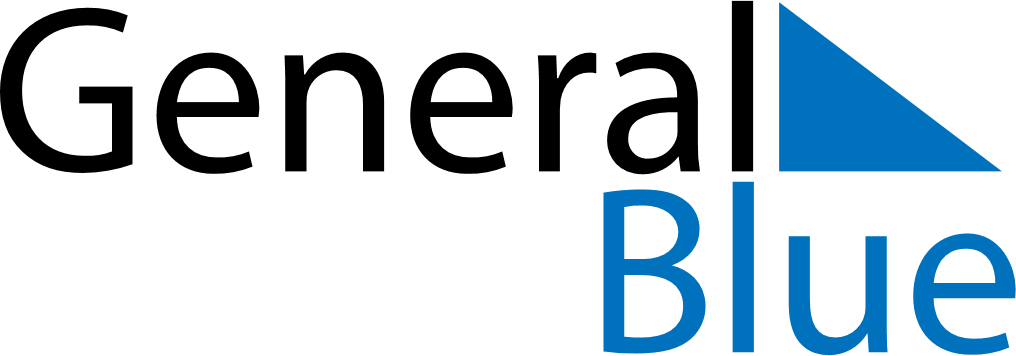 June 2030June 2030June 2030June 2030June 2030June 2030VenezuelaVenezuelaVenezuelaVenezuelaVenezuelaVenezuelaMondayTuesdayWednesdayThursdayFridaySaturdaySunday123456789101112131415161718192021222324252627282930Battle of CaraboboNOTES